Life Hacks 5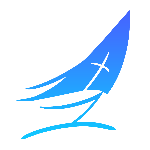 Value One AnotherDo nothing out of selfish ambition or vain conceit. Rather, in humility value others above yourselves, 4 not looking to your own interests but each of you to the interests of the others.Philippians 2:3-4 (NIV)If you want to be valued, be someone who values others.Value Stealers____________________________________________________________________________________________________________________________________Value AddersSay _________________ ________ without being asked _________ the truth _______ for them and with them, on a regular basisGet _________ if you need it ChallengeCall someone and say: I’m so glad you’re my…